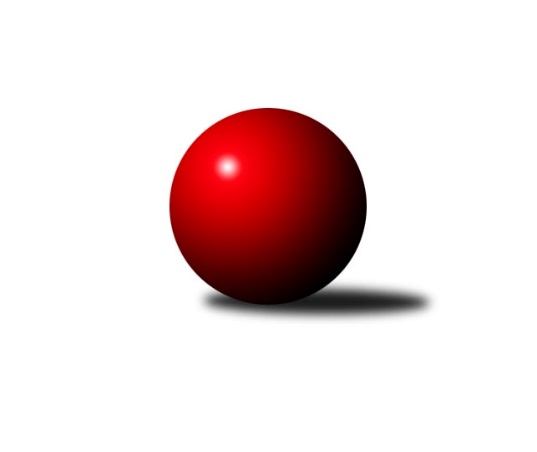 Č.2Ročník 2021/2022	25.5.2024 Jihomoravský KP dorostu 2021/2022Statistika 2. kolaTabulka družstev:		družstvo	záp	výh	rem	proh	skore	sety	průměr	body	plné	dorážka	chyby	1.	SKK Dubňany	2	2	0	0	7.0 : 1.0 	(10.0 : 2.0)	1158	4	836	322	32	2.	SK Podlužan Prušánky	2	2	0	0	7.0 : 1.0 	(9.0 : 3.0)	1201	4	852	350	35.5	3.	SK Baník Ratíškovice A	2	1	1	0	6.0 : 2.0 	(8.0 : 4.0)	1145	3	816	329	39.5	4.	KK Vyškov	2	1	0	1	4.0 : 4.0 	(7.0 : 5.0)	1024	2	749	275	58	5.	SK Baník Ratíškovice B	1	0	1	0	2.0 : 2.0 	(3.0 : 3.0)	1220	1	880	340	27	6.	KK Mor.Slávia Brno	1	0	0	1	0.0 : 4.0 	(0.0 : 6.0)	1040	0	765	275	60	7.	TJ Sokol Vracov B	2	0	0	2	2.0 : 6.0 	(4.0 : 8.0)	715	0	535	180	36.5	8.	TJ Lokomotiva Valtice 	2	0	0	2	0.0 : 8.0 	(1.0 : 11.0)	773	0	594	179	64Tabulka doma:		družstvo	záp	výh	rem	proh	skore	sety	průměr	body	maximum	minimum	1.	SK Podlužan Prušánky	1	1	0	0	4.0 : 0.0 	(6.0 : 0.0)	1257	2	1257	1257	2.	KK Vyškov	1	1	0	0	3.0 : 1.0 	(5.0 : 1.0)	1053	2	1053	1053	3.	SKK Dubňany	1	1	0	0	3.0 : 1.0 	(4.0 : 2.0)	1121	2	1121	1121	4.	SK Baník Ratíškovice A	1	0	1	0	2.0 : 2.0 	(3.0 : 3.0)	1195	1	1195	1195	5.	SK Baník Ratíškovice B	0	0	0	0	0.0 : 0.0 	(0.0 : 0.0)	0	0	0	0	6.	TJ Sokol Vracov B	1	0	0	1	1.0 : 3.0 	(3.0 : 3.0)	755	0	755	755	7.	TJ Lokomotiva Valtice 	1	0	0	1	0.0 : 4.0 	(1.0 : 5.0)	865	0	865	865	8.	KK Mor.Slávia Brno	1	0	0	1	0.0 : 4.0 	(0.0 : 6.0)	1040	0	1040	1040Tabulka venku:		družstvo	záp	výh	rem	proh	skore	sety	průměr	body	maximum	minimum	1.	SKK Dubňany	1	1	0	0	4.0 : 0.0 	(6.0 : 0.0)	1195	2	1195	1195	2.	SK Baník Ratíškovice A	1	1	0	0	4.0 : 0.0 	(5.0 : 1.0)	1094	2	1094	1094	3.	SK Podlužan Prušánky	1	1	0	0	3.0 : 1.0 	(3.0 : 3.0)	1145	2	1145	1145	4.	SK Baník Ratíškovice B	1	0	1	0	2.0 : 2.0 	(3.0 : 3.0)	1220	1	1220	1220	5.	KK Mor.Slávia Brno	0	0	0	0	0.0 : 0.0 	(0.0 : 0.0)	0	0	0	0	6.	KK Vyškov	1	0	0	1	1.0 : 3.0 	(2.0 : 4.0)	995	0	995	995	7.	TJ Sokol Vracov B	1	0	0	1	1.0 : 3.0 	(1.0 : 5.0)	674	0	674	674	8.	TJ Lokomotiva Valtice 	1	0	0	1	0.0 : 4.0 	(0.0 : 6.0)	680	0	680	680Tabulka podzimní části:		družstvo	záp	výh	rem	proh	skore	sety	průměr	body	doma	venku	1.	SKK Dubňany	2	2	0	0	7.0 : 1.0 	(10.0 : 2.0)	1158	4 	1 	0 	0 	1 	0 	0	2.	SK Podlužan Prušánky	2	2	0	0	7.0 : 1.0 	(9.0 : 3.0)	1201	4 	1 	0 	0 	1 	0 	0	3.	SK Baník Ratíškovice A	2	1	1	0	6.0 : 2.0 	(8.0 : 4.0)	1145	3 	0 	1 	0 	1 	0 	0	4.	KK Vyškov	2	1	0	1	4.0 : 4.0 	(7.0 : 5.0)	1024	2 	1 	0 	0 	0 	0 	1	5.	SK Baník Ratíškovice B	1	0	1	0	2.0 : 2.0 	(3.0 : 3.0)	1220	1 	0 	0 	0 	0 	1 	0	6.	KK Mor.Slávia Brno	1	0	0	1	0.0 : 4.0 	(0.0 : 6.0)	1040	0 	0 	0 	1 	0 	0 	0	7.	TJ Sokol Vracov B	2	0	0	2	2.0 : 6.0 	(4.0 : 8.0)	715	0 	0 	0 	1 	0 	0 	1	8.	TJ Lokomotiva Valtice 	2	0	0	2	0.0 : 8.0 	(1.0 : 11.0)	773	0 	0 	0 	1 	0 	0 	1Tabulka jarní části:		družstvo	záp	výh	rem	proh	skore	sety	průměr	body	doma	venku	1.	SK Podlužan Prušánky	0	0	0	0	0.0 : 0.0 	(0.0 : 0.0)	0	0 	0 	0 	0 	0 	0 	0 	2.	SKK Dubňany	0	0	0	0	0.0 : 0.0 	(0.0 : 0.0)	0	0 	0 	0 	0 	0 	0 	0 	3.	TJ Lokomotiva Valtice 	0	0	0	0	0.0 : 0.0 	(0.0 : 0.0)	0	0 	0 	0 	0 	0 	0 	0 	4.	KK Mor.Slávia Brno	0	0	0	0	0.0 : 0.0 	(0.0 : 0.0)	0	0 	0 	0 	0 	0 	0 	0 	5.	KK Vyškov	0	0	0	0	0.0 : 0.0 	(0.0 : 0.0)	0	0 	0 	0 	0 	0 	0 	0 	6.	TJ Sokol Vracov B	0	0	0	0	0.0 : 0.0 	(0.0 : 0.0)	0	0 	0 	0 	0 	0 	0 	0 	7.	SK Baník Ratíškovice A	0	0	0	0	0.0 : 0.0 	(0.0 : 0.0)	0	0 	0 	0 	0 	0 	0 	0 	8.	SK Baník Ratíškovice B	0	0	0	0	0.0 : 0.0 	(0.0 : 0.0)	0	0 	0 	0 	0 	0 	0 	0 Zisk bodů pro družstvo:		jméno hráče	družstvo	body	zápasy	v %	dílčí body	sety	v %	1.	Pavlína Sedláčková 	SK Podlužan Prušánky  	2	/	2	(100%)	4	/	4	(100%)	2.	Tomáš Květoň 	SK Baník Ratíškovice A 	2	/	2	(100%)	4	/	4	(100%)	3.	Aleš Zlatník 	SKK Dubňany  	2	/	2	(100%)	4	/	4	(100%)	4.	Michal Veselý 	SKK Dubňany  	2	/	2	(100%)	4	/	4	(100%)	5.	Adam Baťka 	TJ Sokol Vracov B 	2	/	2	(100%)	3	/	4	(75%)	6.	Anna Poláchová 	SK Podlužan Prušánky  	2	/	2	(100%)	3	/	4	(75%)	7.	David Kotásek 	SK Baník Ratíškovice A 	2	/	2	(100%)	2	/	4	(50%)	8.	Taťána Tomanová 	SK Baník Ratíškovice B 	1	/	1	(100%)	2	/	2	(100%)	9.	Kryštof Pevný 	KK Vyškov 	1	/	2	(50%)	3	/	4	(75%)	10.	Kryštof Čech 	SK Podlužan Prušánky  	1	/	2	(50%)	2	/	4	(50%)	11.	Dominik Valent 	KK Vyškov 	1	/	2	(50%)	2	/	4	(50%)	12.	Jakub Sáblík 	KK Vyškov 	1	/	2	(50%)	2	/	4	(50%)	13.	Jaroslav Harca 	SKK Dubňany  	1	/	2	(50%)	2	/	4	(50%)	14.	Vojtěch Toman 	SK Baník Ratíškovice A 	1	/	2	(50%)	2	/	4	(50%)	15.	Kristýna Ševelová 	SK Baník Ratíškovice B 	0	/	1	(0%)	1	/	2	(50%)	16.	Erik Pres 	TJ Sokol Vracov B 	0	/	1	(0%)	1	/	2	(50%)	17.	Josef Němeček 	KK Mor.Slávia Brno 	0	/	1	(0%)	0	/	2	(0%)	18.	Martina Koplíková 	SK Baník Ratíškovice B 	0	/	1	(0%)	0	/	2	(0%)	19.	Jindřich Doležel 	KK Mor.Slávia Brno 	0	/	1	(0%)	0	/	2	(0%)	20.	Jakub Valko 	TJ Sokol Vracov B 	0	/	1	(0%)	0	/	2	(0%)	21.	Vít Baránek 	TJ Lokomotiva Valtice   	0	/	1	(0%)	0	/	2	(0%)	22.	Nikola Novotná 	KK Mor.Slávia Brno 	0	/	1	(0%)	0	/	2	(0%)	23.	Zbyněk Škoda 	TJ Lokomotiva Valtice   	0	/	2	(0%)	1	/	4	(25%)	24.	Romana Škodová 	TJ Lokomotiva Valtice   	0	/	2	(0%)	0	/	4	(0%)Průměry na kuželnách:		kuželna	průměr	plné	dorážka	chyby	výkon na hráče	1.	Ratíškovice, 1-4	1178	830	348	31.3	(392.9)	2.	KK MS Brno, 1-4	1117	804	313	42.5	(372.5)	3.	Dubňany, 1-4	1058	787	271	51.5	(352.7)	4.	TJ Lokomotiva Valtice, 1-4	979	733	246	65.0	(326.5)	5.	Prušánky, 1-4	968	698	270	40.0	(322.8)	6.	TJ Sokol Vracov, 1-6	950	688	262	32.5	(316.7)	7.	KK Vyškov, 1-4	863	630	233	48.5	(287.8)Nejlepší výkony na kuželnách:Ratíškovice, 1-4SK Baník Ratíškovice B	1238	1. kolo	Martina Koplíková 	SK Baník Ratíškovice B	460	1. koloSK Baník Ratíškovice B	1220	2. kolo	Tomáš Květoň 	SK Baník Ratíškovice A	435	2. koloSK Baník Ratíškovice A	1195	2. kolo	Taťána Tomanová 	SK Baník Ratíškovice B	423	2. koloKK Mor.Slávia Brno	1062	1. kolo	Taťána Tomanová 	SK Baník Ratíškovice B	421	1. kolo		. kolo	Martina Koplíková 	SK Baník Ratíškovice B	421	2. kolo		. kolo	Josef Němeček 	KK Mor.Slávia Brno	399	1. kolo		. kolo	Vojtěch Toman 	SK Baník Ratíškovice A	380	2. kolo		. kolo	David Kotásek 	SK Baník Ratíškovice A	380	2. kolo		. kolo	Kristýna Ševelová 	SK Baník Ratíškovice B	376	2. kolo		. kolo	Jindřich Doležel 	KK Mor.Slávia Brno	374	1. koloKK MS Brno, 1-4SKK Dubňany 	1195	2. kolo	Michal Veselý 	SKK Dubňany 	435	2. koloKK Mor.Slávia Brno	1040	2. kolo	Aleš Zlatník 	SKK Dubňany 	424	2. kolo		. kolo	Josef Němeček 	KK Mor.Slávia Brno	398	2. kolo		. kolo	Jindřich Doležel 	KK Mor.Slávia Brno	342	2. kolo		. kolo	Jaroslav Harca 	SKK Dubňany 	336	2. kolo		. kolo	Nikola Novotná 	KK Mor.Slávia Brno	300	2. koloDubňany, 1-4SKK Dubňany 	1121	1. kolo	Aleš Zlatník 	SKK Dubňany 	399	1. koloKK Vyškov	995	1. kolo	Kryštof Pevný 	KK Vyškov	388	1. kolo		. kolo	Michal Veselý 	SKK Dubňany 	371	1. kolo		. kolo	Jaroslav Harca 	SKK Dubňany 	351	1. kolo		. kolo	Jakub Sáblík 	KK Vyškov	308	1. kolo		. kolo	Dominik Valent 	KK Vyškov	299	1. koloTJ Lokomotiva Valtice, 1-4SK Baník Ratíškovice A	1094	1. kolo	Tomáš Květoň 	SK Baník Ratíškovice A	419	1. koloTJ Lokomotiva Valtice  	865	1. kolo	Vojtěch Toman 	SK Baník Ratíškovice A	363	1. kolo		. kolo	David Kotásek 	SK Baník Ratíškovice A	312	1. kolo		. kolo	Vít Baránek 	TJ Lokomotiva Valtice  	306	1. kolo		. kolo	Zbyněk Škoda 	TJ Lokomotiva Valtice  	301	1. kolo		. kolo	Romana Škodová 	TJ Lokomotiva Valtice  	258	1. koloPrušánky, 1-4SK Podlužan Prušánky 	1257	2. kolo	Kryštof Čech 	SK Podlužan Prušánky 	423	2. koloTJ Lokomotiva Valtice  	680	2. kolo	Anna Poláchová 	SK Podlužan Prušánky 	418	2. kolo		. kolo	Pavlína Sedláčková 	SK Podlužan Prušánky 	416	2. kolo		. kolo	Zbyněk Škoda 	TJ Lokomotiva Valtice  	353	2. kolo		. kolo	Romana Škodová 	TJ Lokomotiva Valtice  	327	2. koloTJ Sokol Vracov, 1-6SK Podlužan Prušánky 	1145	1. kolo	Pavlína Sedláčková 	SK Podlužan Prušánky 	415	1. koloTJ Sokol Vracov B	755	1. kolo	Adam Baťka 	TJ Sokol Vracov B	394	1. kolo		. kolo	Anna Poláchová 	SK Podlužan Prušánky 	384	1. kolo		. kolo	Erik Pres 	TJ Sokol Vracov B	361	1. kolo		. kolo	Kryštof Čech 	SK Podlužan Prušánky 	346	1. koloKK Vyškov, 1-4KK Vyškov	1053	2. kolo	Jakub Sáblík 	KK Vyškov	374	2. koloTJ Sokol Vracov B	674	2. kolo	Adam Baťka 	TJ Sokol Vracov B	362	2. kolo		. kolo	Kryštof Pevný 	KK Vyškov	361	2. kolo		. kolo	Dominik Valent 	KK Vyškov	318	2. kolo		. kolo	Jakub Valko 	TJ Sokol Vracov B	312	2. koloČetnost výsledků:	4.0 : 0.0	1x	3.0 : 1.0	3x	2.0 : 2.0	1x	1.0 : 3.0	1x	0.0 : 4.0	2x